SUNDSAMBAND ÍSLANDS60. SUNDÞINGSUNDSAMBANDS ÍSLANDS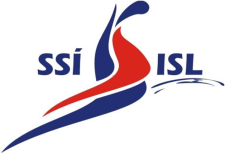 